   Mateřská škola speciální Sluníčko, Praha 5, Deylova 3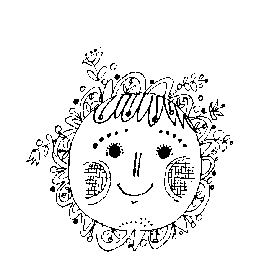     Platnost od 1.9.2019Zřizovatel MHMP, Mariánské nám. 2 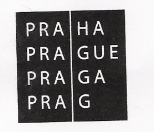 Tel.: 257 22 50 34,  e-mail:        sps.deylova@zris.mepnet.cz            IČO 63 83 17Ředitelka Mateřské školy speciální Sluníčko, Deylova 3, Praha 5 v souladu s § 30 odst.3 Zákona č. 561/2004 Sb. o předškolním, základním, středním, vyšším odborném a jiném vzdělávání (dále jen ,, školský zákon“ ), ve znění pozdějších předpisů, vydává školní řád, kterým se upřesňují vzájemné vztahy mezi dětmi, jejich zákonnými zástupci a zaměstnanci školy podle konkrétních podmínek uplatněných v mateřské škole.Ustanoveni školního řádu:Údaje o zařízeníPodrobnosti k výkonu práv a povinností dětí a jejich zákonných zástupců ve škole a podrobnosti o pravidlech vzájemných vztahů s pedagogickými pracovníky a ostatními zaměstnanci školyProvoz a vnitřní režim školy Podmínky zajištění bezpečnosti a ochrany zdraví dětí, žáků nebo studentů a jejich ochrany před sociálně patologickými jevy a před projevy diskriminace, nepřátelství nebo násilí Podmínky zacházení s majetkem školy nebo školského zařízení ze strany dětíUpřesnění podmínek pro přijetí a ukončení vzdělávání dítěte v mateřské školePovinné předškolní vzděláváníZávěrečná ustanoveníÚdaje o zařízeníNázev právnické osoby:Mateřská škola speciální Sluníčko, Praha 5, Deylova 3Adresa:        Deylova 3/233, 150 00 Praha 5Telefon:       257 22 50 34, 608 702 505E – mail       sps.deylova@zris.mepnet.cz                     www.mssslunicko.czŘeditelka školy:   Mgr. Vendula GrossováStatutární zástupkyně ředitelky školy: Bc. Tereza CaisováŘeditelka je současně statutárním orgánem právnické osoby.Právní forma:  Příspěvková organizace                Zřizovatel:     Hlavní město PrahaAdresa:          Mariánské náměstí 2                       110 01 Praha 1Právnická osoba byla zřízena na dobu neurčitou.Právnická osoba vykonává činnost školy a školských zařízení:Speciální mateřská školaKapacita: 74 dětíMísto poskytovaného vzdělávání: Deylova 233/3, 150 00, Praha 5 Speciálně pedagogické centrumKapacita: 130 dětí na jednoho pracovníka centraŠkolní jídelnaKapacita: 100 stravovaných, stravování cizích strávníků ŠJ nezajišťuje Vymezení předmětu činnosti:Organizace poskytuje předškolní vzdělání pro děti se speciálními vzdělávacími potřebami, dále organizace poskytuje poradenské služby, zajišťuje školní a závodní stravování.Provozní doba: 6,45 – 17,00 hod.Podrobnosti k výkonu práv a povinností dětí a jejich zákonných zástupců ve škole a podrobnosti o pravidlech vzájemných vztahů s pedagogickými pracovníky a ostatními zaměstnanci školyKaždé přijaté dítě má právo na kvalitní předškolní vzdělávání, zaručující optimální rozvoj jeho schopností a rozvoj jeho osobnosti. Každé dítě má právo na fyzicky i psychicky bezpečné prostředí při pobytu v mateřské škole. Tato práva respektují všichni zaměstnanci mateřské školy při své práci či pověřená osoby.Děti se scházejí zpravidla od 6,45 do 8,30 hodin.Děti, které nejsou odhlášeny den předem ze stravování, se mohou odhlásit nejpozději do8 hodin daného dne. Je nutné respektovat potřebu kuchyně znát počet strávníků pro přípravu jídla. K omlouvání dětí lze využít telefon se záznamníkem: tel. č. 257 225 043, 775 267 322, 608 702 543 (sms).Podávání léků dětem v MŠ je možné pouze v případě pravidelně podávaných léků předepsaných lékařem. Předpokladem je písemné doporučení lékaře. Rodiče poskytnou příbalový leták léku a podrobné instrukce k podávání.V objektu mateřské školy je ordinace dětské lékařky MUDr. Tocháčkové, která může dětem poskytnout okamžitou lékařskou péči v akutním případě (odřenina, alergická reakce…), popřípadě doporučit ošetření u odborného lékaře. Pokud s tímto ne/souhlasíte, písemně to potvrďte paní učitelce na třídě.Stravné se platí předem v prvním týdnu v měsíci, nejpozději však do 15. dne v měsíci.  Nejsou-li platby provedeny včas, může být tato skutečnost důvodem k vyloučení dítěte z docházky do MŠ.Ceny stravného:Kategorie dětí 3-6 let dopolední docházka       30,- Kč/den ( 21 dnů = 630,- Kč )Kategorie dětí 3-6 let celodenní docházka        37,- Kč/den  ( 21 dnů = 777,- Kč )Kategorie dětí 7 – 10 let dopolední docházka   33,- Kč/den  ( 21 dnů = 693,- Kč )Kategorie dětí 7 – 10 let celodenní docházka   40,- Kč/den  ( 21 dnů = 840,- Kč )V mateřské škole je stanoveno placení školného ve výši 500,- Kč měsíčně. Školné se platí předem v prvním týdnu v měsíci, nejpozději však do 15. dne v měsíci. Od placení školného jsou osvobozeny děti v předškolním věku a děti s OŠD.V případě přerušení provozu MŠ trvajícím déle než 5 dní je možné vrácení poměrné částky školného.Při mateřské škole působí Spolek rodičů, sponzorů a přátel školy v čele s Radou rodičů, která je volena vždy na první plenární schůzce všech členů spolku v září. Rozhoduje se zde také o výši měsíčního příspěvku do Spolku rodičů, z něhož jsou hrazeny nadstandardní služby pro děti (hipoterapie, divadla, výlety a jiné mimořádné akce MŠ, dárky pro děti apod.). V případě, že rodič nesouhlasí s členstvím ve spolku rodičů a s tím souvisejícím placením příspěvků z  něhož jsou nadstandartní aktivity hrazeny – nemůže se těchto aktivit dítě účastnit. Ředitelka školy se Spolkem rodičů úzce spolupracuje, společně organizují a zajišťují nadstandardní akce pro docházející děti.Dítě přivádí a odvádí  p o u z e  rodiče. Rodiče předávají děti při příchodu do MŠ vždy osobně paní učitelce, při odchodu z mateřské školy předává paní učitelka dítě zákonnému zástupci. V jiném případě je třeba mít po předchozí dohodě s paní učitelkou zmocnění k odvádění jinou osobou. Zplnomocněná osoba se musí prokázat občanským průkazem. Mateřská škola vykonává dohled nad dítětem od doby, kdy jej pedagogický pracovník převezme od zákonného zástupce až do doby, kdy jej pedagogický pracovník předá zákonnému zástupci.Delší nepřítomnost dítěte je třeba omluvit a ohlásit důvod. Jeho opětovný příchod do MŠ je nutné ohlásit den předem (aktivity školy).Rodiče zodpovídají za to, že do školy předávají dítě bez akutních zdravotních problémů, jako je např. nachlazení, nevolnost, vyrážka, zvýšená teplota apod. Rodiče dále zodpovídají za to, že přivádějí dítě jen v tom případě, že se nedostalo do kontaktu s akutním infekčním onemocněním (žloutenka, spála, paratyf, TBC apod.). V případech, kdy si nejsou rodiče jisti, jde-li o příznaky nemoci, nahlásí své podezření učitelce, které dítě předávají. V případě, že přivádějí do MŠ dítě po infekčním onemocnění nebo při příznacích infekčního onemocnění, má paní učitelka právo žádat rodiče o potvrzení od lékaře, že je dítě zdravé a může do kolektivu.Změny adresy, tel. č., zdravotní pojišťovny nebo jiných důležitých údajů dítěte je nutné ihned nahlásit v zájmu svého dítěte.Při předávání a vyzvedávání dítěte prosíme rodiče, aby respektovali, že paní učitelka v této době zodpovídá za děti ve třídě, a sdělovali jí pouze aktuálně nutné informace o dítěti. Podrobné konzultace o dětech (adaptace, průběh docházky, individuální vzdělávací plán apod.) poskytují zaměstnanci MŠ a SPC po předchozím objednání. Prosíme rodiče též o individuální rozhovor s učitelkou (psychologem) v případě vážného problému v rodině, neboť dítě vyžaduje v této době informovanou péči.V případě, že rodiče nemohou z nejrůznějších důvodů respektovat řád školy, může být tato skutečnost důvodem k vyřazení dítěte z mateřské školy. V případech, kdy přichází dítě do zařízení s akutními zdravotními obtížemi, má učitelka právo nepřijmout dítě do mateřské školy, toto opatření je nutné vzhledem k ochraně zdraví ostatních dětí.Po vyzvednutí dítěte není povoleno zdržovat se v prostorách školy ani na zahradě školy.Pokud si pověřená osoba nevyzvedne dítě do stanovené doby, příslušný pedagogický pracovník a) pokusí se pověřené osoby kontaktovat telefonicky b) informuje ředitelku (zástupkyni ředitelky) školy c) řídí se postupem doporučeným MŠMT – obrátí se na městský úřad, který podle § 15 zákona č. 359/1999 Sb., o sociálně právní ochraně dětí, povinen zajistit dítěti neodkladnou péči, případně se obrátí na Policii ČR – podle § 43 zákona č. 283/1991 Sb., o Policii ČR, ve znění pozdějších předpisů, má každý právo obrátit se na policistu a policejní útvary se žádostí o pomoc. Provoz a vnitřní režim školy Provoz školy:        6,45 hod. -  17,00 hod.V měsících červenci a srpnu může ředitelka mateřské školy po dohodě se zřizovatelem stanovený provoz omezit nebo přerušit a to zejména z důvodu stavebních úprav, předpokládaného nízkého počtu dětí v tomto období, nedostatku pedagogického personálu apod. Rozsah omezení nebo přerušení oznámí ředitelka mateřské školy zákonným zástupcům neprodleně, při plánovaném omezení či přerušení provozu pak dva měsíce předem.       Do 30 dnů před přerušením provozu mateřské školy přijímá ředitelka mateřské školy písemnou žádost zákonného zástupce dítěte k zajištění pobytu dítěte v jiné mateřské škole.Při krátkodobém přerušení provozu (havárie) zajistí po dohodě se zákonnými zástupci mateřská škola v naléhavých případech náhradní zařízení pro dítě.Vzdělávání v mateřské škole probíhá v šesti třídách, všechny třídy jsou heterogenní – věkově smíšené. Režim školy:Pavilon A.6.45 – 7.00 hodin 	shromažďování dětí  na pavilonu B.7.00 – 8.30 hodin	hry a dovednosti dle volby dětí, individuální práce s dětmi, částečně řízené činnosti ( průběžné )8.30 – 9.00 hodin 	ranní cvičení ( pohybová chvilka ), skupinová cvičení motoriky a řeči9.00 – 9.30 hodin	hygiena, dopolední svačina9.30 – 10.30 hodin   	prožitkové učení ( skupinové, individuální ), hry a dovednosti dle volby dětí10.30 – 12.30 hodin	pobyt venku12.30 – 13.30  hodin  převlékání, hygiena, oběd13.30 –14.30 hodin    hygiena, odpočinek, alternativní program pro nespící děti, klidné aktivity na lůžku nebo u stolečků14.30 – 15.00 hodin    hygiena, svačina15.00 – 17.00 hodin    hry a dovednosti dle volby dětí, individuální práce s dětmi, odpolední zájmové činnostiPavilon B.6.45 – 7.00 hodin 	shromažďování dětí  na pavilonu B.7.00 – 8.15 hodin 	hry a dovednosti dle volby dětí, individuální práce s dětmi, částečně řízené činnosti ( průběžné )8.15 – 8.45 hodin 	ranní cvičení ( pohybová chvilka ), skupinová cvičení motoriky a řeči8.45 – 9.15 hodin 	hygiena, dopolední svačina9.15 – 10.00 hodin 	prožitkové učení ( skupinové, individuální ), hry a dovednosti dle volby dětí10.00 – 12.00 hodin 	pobyt venku12.00 – 12.30 hodin 	převlékání, hygiena, oběd12.30 –14.30 hodin     hygiena, odpočinek, alternativní program pro nespící děti, klidné aktivity na lůžku nebo u stolečků14.30 – 15.00 hodin    hygiena, svačina15.00 – 17.00 hodin    hry a dovednosti dle volby dětí, individuální práce s dětmi, odpolední              zájmové činnostiPavilon C.6.45 – 7.00 hodin        shromažďování dětí  na pavilonu B.7.00 – 8.00 hodin        hry a dovednosti dle volby dětí, individuální práce s dětmi, částečně              řízené činnosti ( průběžné )8.00 – 8.30 hodin        ranní cvičení ( pohybová chvilka ), skupinová cvičení motoriky a řeči8.30 – 9.00 hodin        hygiena, dopolední svačina9.00 – 9.30 hodin      prožitkové učení ( skupinové, individuální ), hry a dovednosti dle volby dětí9,30 – 11.30 hodin      pobyt venku11.30 – 12.00 hodin    převlékání, hygiena, oběd12.00 –14.30 hodin     hygiena, odpočinek, alternativní program pro nespící děti, klidné  aktivity na lůžku nebo u stolečků14.30 – 15.00 hodin     hygiena, svačina15.00 – 17.00 hodin     hry a dovednosti dle volby dětí, individuální práce s dětmi, odpolední               zájmové činnostiŽivotospráva, psychosociální a psychohygienické podmínky  Dětem je poskytována plnohodnotná a vyvážená strava, je dodržována zdravá technologie přípravy jídel v konvektomaktu, v průběhu celého dne je k dispozici dostatek tekutin. V případě potřeby je jídelníček dítěte řešen individuálně. Děti jsou při jídle vhodně motivovány k vytváření správných stravovacích návyků, pitnéhorežimu a kultury stolování. V pravidelném denním rytmu a řádu je respektován biorytmus dětí i kolísání denní křivky výkonu. Umožňuje dostatek spontánního pohybu a hry, pobytu venku, relaxace a odpočinku. Je brán zřetel na uspokojování fyziologických potřeb dítěte, dbá se na klidné přechody, mezi činnostmi, režim dne je přizpůsobován měnícím se podmínkám i individuálním potřebám dětí. Zaměřujeme se na pozitivní emoční prožívání, podpory zdravé sebedůvěry dětí a psychickou pohodu již od prvních dnů přijetí dítěte. Délka adaptačního docházky závisí na individuálních potřebách dětí. Probíhá nejdříve v kratších časových úsecích, postupně se prodlužuje a přechází v pravidelnou docházku. Adaptace dítěte může probíhat za přímé účasti rodičů.   Ke spokojenosti dětí i dospělých v mateřské škole přispívá především láskyplná atmosféra, optimistická nálada a konstruktivní přístup.Podmínky zajištění bezpečnosti a ochrany zdraví dětí, žáků nebo studentů a jejich ochrany před sociálně patologickými jevy a před projevy diskriminace, nepřátelství nebo násilí Povinností ředitelky je zabezpečit prostřednictvím pedagogů školy dohled nad dětmi, a to při školní i mimoškolní výchově a vzdělávání (tzn. při všech aktivitách organizovaných mateřskou školou).Ředitelka školy rozhoduje na základě náročnosti plánovaných akcí a počtu dětí o určení další způsobilé osoby k zajištění bezpečnosti dětí  (provozní zaměstnanci, rodiče).Každá učitelka je osobně zodpovědná za bezpečnost svěřených dětí od doby jejich převzetí od zákonných zástupců, pověřené osoby nebo jiného pedagoga školy do doby jejich předání rodičům, pověřeným osobám nebo jinému pedagogovi školy. Volí činnosti tak, aby prioritou bylo zachování pravidel bezpečnosti.  Za děti, které se zúčastní různých aktivit, nebo v době jejich realizace zodpovídá učitelka, která aktivitu vede.Při hře dětí ve třídě dbá učitelka na to, aby si děti klidně hrály, sleduje jejich hru, předchází konfliktům, nedovolí dětem nosit do MŠ nebezpečné předměty nebo hračky.Paní učitelka neodchází od dětí. V závažných důvodech si zajistí dohled jiné pracovnice MŠ.Při tělovýchovných aktivitách dbá paní učitelka zvýšené pozornosti o bezpečnost dětí. Upozorňuje na případné nebezpečí, zajišťuje soustavnou pomoc při cvičení.Při stravování ve ŠJ obědvají nejdříve paní učitelky, které měly ranní službu, postupně se vystřídají ostatní paní učitelky a asistentky pedagoga tak, aby byl neustále zajištěn dohled nad dětmi. V případě mimořádné události (rozbité nádobí, rozlitý nápoj apod.) přivolá paní učitelka provozní personál a sama zajišťuje bezpečnost dětí.Při převlékání dětí v šatnách vykonává učitelka stálý dozor a sama se obléká, až když jsou děti připraveny na pobyt venku. Neprodlužuje zbytečně pobyt připravených dětí v šatně.Bezpečnost dětí při pobytu venku je zajišťována překrýváním služeb pedagogů.Při pobytu dětí mimo území MŠ odpovídá jeden pedagogický pracovník za bezpečnost nejvýše: 6 dětíPři pobytu dětí na školní zahradě nedovolí učitelky dětem bez dozoru na průlezky, houpačky a jiné nářadí, kde hrozí nebezpečí úrazu. Nedovolí jim samostatné vzdálení do prostor zahrady, kam sama nevidí, kde nemá o dětech přehled.Při vycházkách paní učitelky učí děti chodit ve dvojicích a v zástupu tak, aby zajistily jejich bezpečnou chůzi, chodí po chodníku, maximálně se vyhýbají frekventovaným ulicím.Za dítě, pro které byla schválena funkce asistenta pedagoga, zodpovídá i v přítomnosti asistentky paní učitelka.  Budova školy je z bezpečnostních důvodů opatřena dorozumívacími zařízeními  umístěnými hlavních u dveří, prosíme, využívejte je. Po vyzvednutí dítěte z MŠ je nutné z bezpečnostních důvodů ihned opustit prostor objektu MŠ včetně zahrady. Po 8, 30 hod. je přístup do budovy pouze vchodem u ředitelny, vpuštění do budovy zajistí hospodářka školy.Je zakázáno přinášet do MŠ jakékoliv potraviny, u kterých není označen původ, složení a datum spotřeby. Pokud je nutné přinášení vlastních potravin ze zdravotních důvodů, je nezbytné vyplnění speciálního formuláře o převzetí zodpovědnosti za nezávadnost přinášených potravin. Důležitým prvkem ochrany před sociálně patologickými jevy je i výchovně vzdělávací působení na děti již předškolního věku zaměřené na zdravý způsob života. V rámci školního vzdělávacího programu jsou proto děti nenásilnou formou a přiměřeně k jejich věku a schopnostem pochopit a porozumět dané problematice seznamovány s nebezpečím drogové závislosti, alkoholismu, kouření, virtuální závislosti (počítače, televize, video), patologického hráčství (gamblerství), vandalismu, kriminality a jiných forem násilného chování a jsou jim vysvětlována pozitiva zdravého životního stylu.V rámci prevence před projevy diskriminace, nepřátelství a násilí provádí pedagogičtí pracovníci mateřské školy monitoring a screening vztahů mezi dětmi ve třídních kolektivech s cílem řešit případné deformující vztahy mezi dětmi již v jejich počátcích, a to ve spolupráci se zákonnými zástupci, případně za pomoci školských poradenských zařízeních. Důležitým prvkem prevence v této oblasti je i vytvoření příznivého sociálního klimatu mezi dětmi navzájem, mezi dětmi a pedagogickými pracovníky a mezi pedagogickými pracovníky a zákonnými zástupci dětí.  Zacházení s majetkem mateřské školy v rámci vzdělávání Dítě má právo používat zařízení školy, pomůcky a hračky v souvislosti s výchovně vzdělávacím procesem. Dítě bude slovně vedeno k šetrnému zacházení s učebními pomůckami, hračkami a dalšími vzdělávacími potřebami, a aby nepoškozovalo ostatní majetek mateřské školy. Zákonní zástupci jsou po dobu pobytu v prostorách mateřské školy povinni chovat se tak, aby nepoškozovali majetek mateřské školy a v případě, že zjistí jeho poškození, nahlásili tuto skutečnost neprodleně pedagogickému pracovníkovi školy. V objektu školy platí přísný zákaz kouření, požívání alkoholu, používání nepovolených elektrických spotřebičů, manipulace s ohněm, odkládání osobních věcí na místa, která k tomu nejsou určena.Upřesnění podmínek pro přijetí a ukončení vzdělávání dítěte v mateřské školePřijetí dítěte k předškolnímu vzděláváníPřijímání dětí do mateřské školy se provádí zápisem k předškolnímu vzdělávání, které se koná v období od 2.do 16. května. Přesný termín a místo zápisu stanoví ředitelka mateřské školy po dohodě se zřizovatelem a zveřejní je způsobem v místě obvyklém. Ředitelka rozhoduje o přijetí dítěte k předškolnímu vzdělávání na základě stanovených kritérií, které vydává v písemné podobě.Do mateřské školy jsou přijímány děti zpravidla ve věku od 3 do 6 let, na základě písemné žádosti zákonného zástupce a na doporučení poradenského zařízení  (Speciálně pedagogické centrum) . Podle podmínek školy, počtu míst a po vzájemné dohodě může být výjimečně přijato dítě mladší 3 let, které splňuje podmínky k přijetí. O přijetí nebo stanovení zkušebního pobytu v délce nejvýše 3 měsíců rozhoduje ředitelka školy.Při přijetí stanoví po dohodě se zákonným zástupcem dny docházky a délku pobytu v těchto dnech v mateřské škole a podmínky adaptačního režimu.Zákonný zástupce obdrží u zápisu žádost o přijetí, evidenční list a další informace o organizaci školy. Tiskopisy vrátí vyplněné, potvrzené lékařem (§50 zákona č.258/200Sb. v platném znění, včetně potvrzení o očkování) a podepsané ředitelce školy v určeném termínu.Ředitelka rozhodne o přijetí podle stanovených kritérií (§ 34 zákona č. 561/2004 Sb. školský zákon) a na základě správního řízení.Nejdéle do 30-ti dnů obdrží žadatel poštou( rozhodnutí o nepřijetí ) nebo do vlastních rukou ( rozhodnutí o přijetí ) písemné rozhodnutí  ředitelky mateřské školy.Mateřská škola může přijmout dítě, které se podrobilo stanoveným pravidelným očkováním a má o nich doklad, nebo potvrzení lékaře, že se nemůže očkování pro trvalou kontraindikaci očkování podrobit. Požadavek je stanoven na základě § 50 zákona č. 258/2000 Sb. o ochraně veřejného zdraví.Dítě může být přijato i v průběhu školního roku pokud to podmínky školy umožňují a jsou volná místa.Zákonný zástupce může využít možnosti zúčastnit se vzdělávání se svým dítětem podle dohody s ředitelkou školy, popř. učitelkou, pokud je to pro dítě přínosné a pokud to dovolují podmínky třídy.Dle zákona č. 561/2004 Sb., o předškolním, základním, středním, vyšším odborném a jiném vzdělávání (školský zákon) §34 s účinností od 1. 1. 2017 - od počátku školního roku, který následuje po dni, kdy dítě dosáhne pátého roku věku, do zahájení povinné školní docházky dítěte, je předškolní vzdělávání povinné, není-li stanoveno jiným způsobem. Rozsah povinného předškolního vzdělávání v mateřské škole se stanovuje dle § 1 c ( školský zákon) v rozsahu 4 hodin denně. V mateřské škole speciální Sluníčko, Deylova 3, Praha 5 se stanovuje povinné předškolní vzdělávání v rozsahu od 8.30 – 12.30 hod.Je možné přijímat děti k ambulantní docházce do Speciálně pedagogického centra pro stanovení diagnózy, rozvoji aktuálních schopností a postupné adaptace s možností přijetí v následujícím školním roce.I děti, které přicházejí z běžné MŠ musí projít adaptačním obdobím.Ukončení vzdělávání dítěte v mateřské školeŘeditelka  mateřské školy může po předchozím upozornění písemně oznámeném zákonnému zástupci dítěte rozhodnout o ukončení vzdělávání dítěte, jestliže:1.  Dítě se nepřetržitě neúčastnilo vzdělávání po dobu delší než dva týdny a nebylo omluveno     zákonným zástupcem podle stanovených pravidel uvedených ve školním řádu a jeho přílohách2.  Zákonný zástupce závažným způsobem opakovaně narušuje provoz mateřské školy3.  Ukončení doporučí v průběhu zkušebního pobytu dítěte lékař nebo školské poradenské zařízení4.  Zákonný zástupce opakovaně neuhradí úplatu za vzdělávání v mateřské škole nebo úplatu za školní stravování (§123) ve stanoveném termínu a nedohodne s ředitelem jiný termín5.  Rozhodnout o ukončení předškolního vzdělávání nelze v případě dítěte, pro které je předškolní vzdělávání povinnéVII.   Povinné předškolní vzděláváníDle zákona č. 561/2004 Sb., o předškolním, základním, středním, vyšším odborném a jiném vzdělávání (školský zákon) §34 s účinností od 1. 1. 2017 – od počátku školního roku, který následuje po dni, kdy dítě dosáhne pátého roku věku, do zahájení povinné školní docházky dítěte, je předškolní vzdělávání povinné, není-li stanoveno jiným způsobem.Povinné předškolní vzdělávání se vztahuje na státní občany České republiky, kteří pobývají na území České republiky déle než 90 dnů, a na občany jiného členského státu Evropské unie, kteří na území České republiky pobývají déle než 90 dnů.Dále se povinné předškolní vzdělávání vztahuje na jiné cizince, kteří jsou oprávněni pobývat na území České republiky trvale nebo přechodně po dobu delší než 90 dnů, a na účastníka řízení o udělení státní ochrany. Povinné předškolní vzdělávání se nevztahuje na děti s hlubokým mentálním postiženímRozsah povinného předškolního vzdělávání v mateřské škole se stanovuje dle § 1 c ( školský zákon) v rozsahu 4 hodin denně. V mateřské škole speciální Sluníčko, Deylova 3, Praha 5 se stanovuje povinné předškolní vzdělávání v rozsahu od 8.30 – 12.30 hod.Povinné předškolní vzdělávání má formu pravidelné denní docházky v pracovních dnech, a to v rozsahu stanoveném prováděcím právním předpisem. Povinnost předškolního vzdělávání není dána ve dnech, které připadají na období školních prázdnin v souladu s organizací školního roku v základních a středních školách.Jiný způsob plnění povinností předškolního vzdělávání se rozumí:a)	individuální vzdělávání dítěte, které se uskutečňuje bez pravidelné docházky do  spádové mateřské školy (povinnost řádného zápisu do mateřské školy je zachována)b)	vzdělávání v přípravné třídě základní školy a ve třídě přípravného stupně základní    speciální podle §47 a §48ac)	vzdělávání v zahraniční škole na území České republiky, ve které ministerstvo                               povolilo plnění povinné předškolní docházky dle §38d)	zvolí-li zákonný zástupce dítěte jiné povinné předškolní vzdělávání (odst. a, b, c) je povinen oznámit tuto skutečnost řediteli spádové mateřské školy. Oznámení je povinen učinit nejpozději 3 měsíce před počátkem školního roku, kterým začíná povinnost předškolního vzdělávání dítěteIndividuální vzdělávání dítěte § 34bZákonný zástupce dítěte, pro které je předškolní vzdělávání povinné, může pro dítě v odůvodněných případech zvolit, že bude individuálně vzděláváno. Má-li být dítě individuálně vzděláváno převážnou část roku, je zákonný zástupce dítěte povinen toto oznámení učinit nejpozději 3 měsíce před počátkem školní roku. V průběhu školního roku lze plnit povinnost individuálního předškolního vzdělávání nejdříve ode dne, kdy bylo oznámení o individuálním vzdělávání dítěte doručeno řediteli mateřské školy, kam bylo dítě k předškolnímu vzdělávání přijato.Oznámení zákonného zástupce o individuálním vzdělávání dítěte musí obsahovat:a)	jméno, popřípadě jména, a příjmení, rodné číslo a místo trvalého pobytu dítěte, v případě cizince místo pobytu dítěteb)	uvedení období, ve které má být dítě individuálně vzdělávánoc)	důvody pro individuální vzdělávání-	ředitel mateřské školy doporučí zákonnému zástupci dítěte, které je individuálně vzděláváno oblasti, v nichž má být dítě vzděláváno. Tyto oblasti vychází z rámcového vzdělávacího programu pro předškolní vzdělávání. Mateřská škola ověří úroveň osvojování očekávaných výstupů v jednotlivých oblastech a případně doporučí zákonnému zástupci další postup při vzdělávání: způsob a termíny ověření, včetně náhradních termínů, stanoví školní řád. Zákonný zástupce dítěte, které je individuálně vzděláváno, je povinen zajistit účast dítěte u ověřování.-	termín ověření stanoven školním řádem v časovém rozmezí od 12. 11. 2017 – 10. 12. 2019 (upřesnění termínu bude včas zveřejněno na webových stránkách mateřské školy)-	ředitel mateřské školy, kam bylo dítě přijato k předškolnímu vzdělávání, ukončí individuální vzdělávání dítěte, pokud zákonný zástupce dítěte nezajistil účast dítěte u ověření ani v náhradním termínu-	odvolání proti rozhodnutí ředitele mateřské školy o ukončení vzdělávání dítěte nemá odkladný účinek-	po ukončení individuálního vzdělávání dítěte nelze opětovně individuálně vzdělávat-	výdaje spojené s individuálním vzděláváním dítěte hradí zákonný zástupce dítěte, s výjimkou kompenzačních pomůcek podle §16 odst. 2 písm. d) a výdajů na činnost mateřské školy, do níž bylo dítě přijato k předškolnímu vzděláváníVzhledem k povinnému předškolnímu vzdělávání je nutné, aby rodiče omlouvali své děti následovně:- telefonické odhlašování  platí beze změn- rodiče předškolních dětí dostanou  notýsky, do kterých zaznamenají datum nemoci (začátek a konec) a nechají podepsat u paní učitelky na třídě, kam dítě dochází .- předem známou nepřítomnost dítěte, delší než 3 dny ( hory, dovolená rodičů) nahlásí ve své třídě, kde obdrží tiskopis ( žádost o uvolnění dítěte  ),  který vyplní a odevzdají zpět ve své třídě – žádost si lze stáhnout také na webových stránkách  školy v sekci dokumenty.Tento systém omlouvání je shodný s omlouváním dětí ve většině základních škol - s výjimkou notýsků, které nahrazují žákovskou knížku.VII.  Závěrečná ustanoveníÚčinnost a platnost školního řáduZrušuje se předchozí znění školního řádu. Uložení školního řádu se řídí Spisovým řádem školy.Tento školní řád nabývá platnosti dnem podpisu ředitelkou mateřské školy a je účinný dnem 1. 9. 2019.Změny a dodatky školního řáduVeškeré dodatky, popřípadě změny tohoto školního řádu mohou být provedeny pouze písemnou formou a před nabytím jejich účinnosti budou s nimi seznámeni všichni zaměstnanci mateřské školy a budou o nich informováni zákonní zástupci dětí.Seznámení zaměstnanců a zákonných zástupců se školním řádemZaměstnavatel zabezpečí seznámení zaměstnanců a zákonných zástupců s obsahem tohoto školního řádu a to nejpozději do 15 dnů od nabytí jeho platnosti.Nově přijímané zaměstnance seznámí se školním řádem zaměstnavatel při jejich nástupu do práce.O vydání a obsahu školního řádu informuje mateřská škola zákonné zástupce dětí formou tříd, prostřednictvím učitelek v jednotlivých třídách a na webových stránkách školy.Zákonní zástupci nově přijatých dětí v průběhu školního roku jsou seznámeni se školním řádem prostřednictvím učitelek v jednotlivých třídách při nástupu dítěte k předškolnímu vzdělávání a na webových stránkách školy www.mssslunicko.cz.Vypracovala:                                                                            Bc. Tereza Caisová                                                                                                pověřená řízením školyProjednáno na pedagogické radě dne: 28.8.2019Platnost od: 1.9.2019Příloha:  Seznam podpisů zákonných zástupců ( přiložen u Školního řádu na každé třídě )              Seznam podpisů zaměstnanců školy  - přiložen u směrnice v ředitelně školyŠKOLNÍ ŘÁD